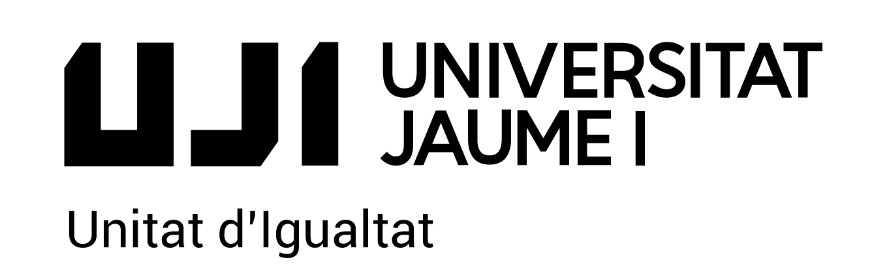 FULL D’INSCRIPCIÓACTIVITAT: Jornada Dia Internacional de les DonesTERMINI PER PRESENTAR LES INSCRIPCIONS: Fins el 27 de febrer de 2018 (inclòs)INDICACIONS PER AL TREBALL DE REFLEXIÓL’alumnat de Grau de la Universitat Jaume I podrà convalidar 0,5 crèdits ECTS mitjançant l’assistència i la presentació d’un treball al voltant dels continguts que s’han exposat a la Jornada.El treball ha d’incloure:Un recull de les principals conclusions assolides al llarg de la jornada.Les aportacions a nivell personal i/o acadèmic després de la jornada.Qualsevol suggeriment d’accions, activitats, temàtiques, etc. vinculades amb la igualtat entre dones i homes, que t’agradaria que es desenvoluparen a l’UJI amb la col·laboració de la Unitat d’Igualtat. Els treballs, d’una extensió de 2 fulls, interlineat senzill i font Arial 12, caldrà lliurar-los abans del dia 1 d’abril de 2018 a l’adreça: unitat-igualtat@uji.es DADES PERSONALSDADES PERSONALSDADES PERSONALSDADES PERSONALSNom i cognoms:Nom i cognoms:Nom i cognoms:NIF o Passaport:NIF o Passaport:NIF o Passaport:Data de naixement:Data de naixement:Data de naixement:Titulació:Titulació:DADES DE CONTACTEDADES DE CONTACTEDADES DE CONTACTEDADES DE CONTACTEDADES DE CONTACTEDADES DE CONTACTEAdreça:Adreça:Adreça:Adreça:Adreça:CP:Municipi:Municipi:Municipi:Província:Província:Província:País:País:E-mail:E-mail:E-mail:Telf. mòbil:Telf. mòbil:Inscripció gratuïta finançada per la Unitat d’IgualtatRequisits per convalidar 0,5 crèdits: Assistència i treball de reflexió (les indicacions del treball de reflexió es troben al final d’aquest document)DOCUMENTACIÓ PER A LA INSCRIPCIÓ:1. Full d’inscripció 2. Documentació acreditativa de ser estudiantat de l’UJIFotocopia carnet estudiantat o còpia matrícula (escanejat)ENVIAMENT DOCUMENTACIÓ A LAUNITAT D’IGUALTAT:Mail: unitat-igualtat@uji.es